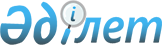 Об утверждении расположения специальных стационарных помещений для распространения религиозной литературы и иных информационных материалов религиозного содержания, предметов религиозного назначения
					
			Утративший силу
			
			
		
					Постановление Атырауского областного акимата Атырауской области от 18 сентября 2012 года № 264. Зарегистрировано Департаментом юстиции Атырауской области 17 октября 2012 года № 2627. Утратило силу постановлением Атырауского областного акимата Атырауской области от 20 марта 2014 года № 71

      Сноска. Утратило силу постановлением Атырауского областного акимата Атырауской области от 20.03.2014 № 71.

      В соответствии со статьей 27 Закона Республики Казахстан от 23 января 2001 года "О местном государственном управлении и самоуправлении в Республике Казахстан", подпунктом 4) статьи 5 Закона Республики Казахстан от 11 октября 2011 года "О религиозной деятельности и религиозных объединениях" акимат области ПОСТАНОВЛЯЕТ:



      1. Утвердить расположение специальных стационарных помещений для распространения религиозной литературы и иных информационных материалов религиозного содержания, предметов религиозного назначения согласно приложению к настоящему постановлению.



      2. Контроль за исполнением настоящего постановления возложить на Мукан Ш.Ж - заместителя акима области.



      3. Настоящее постановление вступает в силу со дня государственной регистрации в органах юстиции и вводится в действие по истечении десяти календарных дней после дня его первого официального опубликования.      Аким области                               Б. Измухамбетов

Приложение к постановлению  

акимата Атырауской области  

от 18 сентября 2012 года № 264 Расположение специальных стационарных помещений для распространения религиозной литературы и иных информационных материалов религиозного содержания, предметов религиозного назначения
					© 2012. РГП на ПХВ «Институт законодательства и правовой информации Республики Казахстан» Министерства юстиции Республики Казахстан
				№Наименование магазиновАдреса магазиновгород Атыраугород Атыраугород Атырау1ТД "Адал", магазин "Эльдорадо"пр. Азаттық, 552ТЦ "Атырау", магазин "Меломан"ул. К. Сатпаева, 17а3Магазин "Читающий Прикаспий"мкрн. Авангард, 2-22 ул. Махамбета, 103 4Магазин "Зайнаб"пр. Азаттык, 131-57Жылыойский район, город КульсарыЖылыойский район, город КульсарыЖылыойский район, город Кульсары1ТД "Актан"ул. И. Тайманова, 50